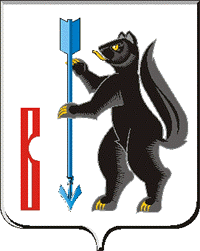 АДМИНИСТРАЦИЯГОРОДСКОГО ОКРУГА ВЕРХОТУРСКИЙП О С Т А Н О В Л Е Н И Еот 11.06.2019г. № 492 г. Верхотурье Об ограничении продажи пива и спиртных напитков во время проведения праздничных мероприятий, посвященных Дню Российской молодежи 29 июня 2019 годаВ соответствии с пунктами 3, 4 статьи 16 Федерального закона от 22 ноября 1995 года № 171-ФЗ «О государственном регулировании производства и оборота этилового спирта, алкогольной и спиртосодержащей продукции и об ограничении потребления (распития) алкогольной продукции», закона Свердловской области от 27.05.2015г. № 36-ОЗ «О внесении изменений в статью 12 областного закона «О правительстве Свердловской области и закон Свердловской области «О регулировании отдельных отношений в сфере розничной продажи алкогольной продукции и ограничения ее потребления на территории Свердловской области», во исполнение подпункта 4 пункта 3 постановления Правительства Свердловской области от 30.05.2003г. № 333-ПП «О мерах по обеспечению общественного порядки безопасности при проведении на территории Свердловской области мероприятий с массовым пребыванием людей», постановления Правительства Свердловской области от 18.02.2005г. № 122-ПП «О внесении изменений в Постановление Правительства Свердловской области от 30.05.2003г. № 333-ПП «О мерах по обеспечению общественного порядки безопасности при проведении на территории Свердловской области мероприятий с массовым пребыванием людей», в целях защиты нравственности и здоровья жителей городского округа, прежде всего несовершеннолетних, во избежание несчастных случаев во время проведения мероприятий, посвященных Дню Российской молодежи, руководствуясь Уставом городского округа Верхотурский,ПОСТАНОВЛЯЮ:1.Рекомендовать стационарным предприятиям торговли и общественного питания всех форм собственности (за исключением стационарных предприятий общественного питания, реализующих алкогольную продукцию только на розлив), исключить розничную торговлю спиртными, слабоалкогольными напитками (в том числе пивом) населению во время проведения праздничных мероприятий, посвященных Дню Российской молодежи 29 июня 2019 года с 15:00 часов до 23:00 часов, в районе квадрата улиц: Воинская – Советская – Ленина – Ершова – Свободы – Карла Маркса г. Верхотурье;  2.Рекомендовать отделу полиции № 33 (дислокация г. Верхотурье) МО МВД РФ «Новолялинский» (Дружинин В.А.) усилить контроль за исполнением настоящего постановления и охрану общественного порядка в местах проведения праздничных мероприятий, посвященных «Дню Российской молодежи».3.Опубликовать настоящее постановление в информационном бюллетене «Верхотурская неделя» и разместить на официальном сайте городского округа Верхотурский.4.Контроль исполнения настоящего постановления возложить на заместителя главы Администрации городского округа Верхотурский по социальным вопросам Бердникову Н.Ю.И.о. Главыгородского округа Верхотурский                                                  Л.Ю. Литовских